OVERSEAS VOLUNTEER SERVICE Questionnaire 2014GeneralServices GivenTraining and SupportFundingComments (put down any comments, suggestions or difficulties below)The Malta Council for the Voluntary Sector thanks you for your service and for your feedback.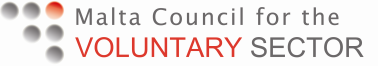 Name of OrganisationType of organisation by SectorLocalityOrganisation contact e-mail Enrolled with the VO Commissioner?YES                  NO                        If Yes  state VO number:         VO/__________Geographical cover Africa                                         Asia                                             South America                    Europe (Non EU States)     State which Country/Countries:1.2.3.4.5.Health Yes                 No       Social and HumanitarianYes                 No       OtherYes               State other:  For how many years has your organisation been involved in this overseas service? _______ yearsHow many volunteers do you send on average each year?_______ volunteersFor how long do volunteers stay abroad to give this service on average each time they go?_______ weeks_______ months_______ yearsDoes the organisation train its members in the areas in which they will be giving services abroad?(comment)Yes                 No       CommentDoes the organisation need assistance to train its members?Yes                 No       Does the organisation cover the following to the volunteers giving services abroad?Innoculations                                         Per diem (pocket money                        Travel Costs                                           Travel Insurance                                     HealthInsurance                                    Other                                                       Other :Does the organisation have established missions where the volunteer service will be given?(comment)Yes                 No       CommentDoes the organisation feel that it has an adequate amount of volunteers to carry this operation? (comment)Yes                 No       CommentWhat kind of assistance, if any, would your organisation require  to improve the overseas services by its volunteers?(comment)What type of funds are utilised by the organisation for supporting overseas missions? Local Fund Raising                                                      Government    (ex. Overseas Development Aid)          EU Funds  (for third countries)                                   International Organisations                                       Other                                                                            Other:   